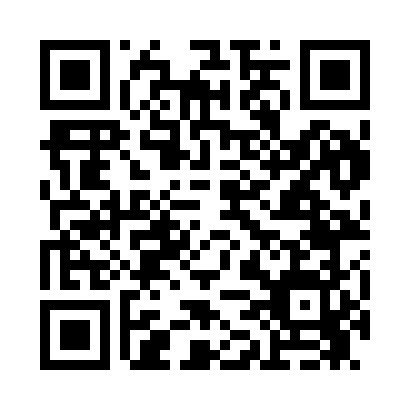 Prayer times for Bryansville, Pennsylvania, USAMon 1 Jul 2024 - Wed 31 Jul 2024High Latitude Method: Angle Based RulePrayer Calculation Method: Islamic Society of North AmericaAsar Calculation Method: ShafiPrayer times provided by https://www.salahtimes.comDateDayFajrSunriseDhuhrAsrMaghribIsha1Mon4:055:411:095:078:3710:132Tue4:065:421:105:078:3710:133Wed4:075:421:105:088:3710:134Thu4:075:431:105:088:3710:125Fri4:085:441:105:088:3610:126Sat4:095:441:105:088:3610:117Sun4:105:451:105:088:3610:118Mon4:115:451:115:088:3610:109Tue4:125:461:115:088:3510:0910Wed4:135:471:115:088:3510:0911Thu4:145:481:115:088:3410:0812Fri4:155:481:115:088:3410:0713Sat4:165:491:115:088:3310:0614Sun4:175:501:115:088:3310:0615Mon4:185:501:115:088:3210:0516Tue4:195:511:125:088:3210:0417Wed4:205:521:125:088:3110:0318Thu4:215:531:125:088:3010:0219Fri4:225:541:125:088:3010:0120Sat4:235:541:125:088:2910:0021Sun4:255:551:125:078:289:5922Mon4:265:561:125:078:279:5823Tue4:275:571:125:078:279:5624Wed4:285:581:125:078:269:5525Thu4:295:591:125:078:259:5426Fri4:316:001:125:068:249:5327Sat4:326:001:125:068:239:5128Sun4:336:011:125:068:229:5029Mon4:346:021:125:068:219:4930Tue4:366:031:125:058:209:4731Wed4:376:041:125:058:199:46